ZLÍNSKÝ KRAJSKÝ FOTBALOVÝ SVAZ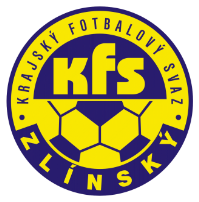 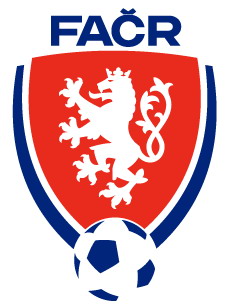 Hradská 854, 760 01 ZLÍNTel: 577 019 393Email: lukas@kfszlin.czRozhodnutí DK Zl KFS ze dne 5.4.2023Zavadil Jaroslav – 72020241 – FK Bystřice p/H. – ZČN do 4.4.2024 a pokuta 10.000,- Kč, poplatek 300,- Kč	DŔ FAČR § 45/2, § 48/4, § 20/2d, 8, § 24/1 – Pohoršující, urážlivé nebo ponižující chování vůči delegovaným osobám, tělesné napadení DFA, zákaz výkonu funkce ved. mužstva a zákaz vstupu na lavičku v jakékoliv funkci	Tomaštík Michal – 98050950 – SK Boršice – ZČN na 1 SU od 3.4.2023, poplatek 300,- KčDŘ FAČR §46/1 – vyloučení pro druhé napomenutí			Janíček Zdeněk – 80041406 – FK Prostř. Bečva – ZČN na 1 SU od 2.4.2023, poplatek 200,- KčDŘ FAČR §46/1 – vyloučení pro druhé napomenutí					Višenka Michal – 01070644 – FK Mladcová – ZČN na 3 SU od 2.4.2023, poplatek 200,- Kč	DŘ FAČR § 45/1 - pohoršující, urážlivé nebo ponižující chování vůči soupeři		Langer Jan – 95111006 – TJ Partyzán Prlov – ZČN na 2 SU od 3.4.2023, poplatek 200,- KčDŘ FAČR § 42/1 – surová hra		Hruboň Adam – 99071672 – SK Lidečko – ZČN na 1 SU od 3.4.2023, poplatek 200,- KčDŘ FAČR §46/1 – vyloučení pro druhé napomenutí		Tomšů Jan – 98041219 – TJ Sokol Val. Polanka – žádost o prominutí trestu, poplatek 200,- KčDŘ FAČR § 39/1 – žádosti se vyhovuje, trest se mění na 2 SU podm. do 4.7.2023Hrazdíra Filip – 05060549 – SK Zlín 1931- žádost o prominutí trestu, poplatek 100,- KčDŘ FAČR § 41 – žádosti se nevyhovujeFilák Ondřej – 96060203 – TJ Sokol Fr. Lhota - žádost o prominutí trestu, poplatek 300,- KčDŘ FAČR § 41 – žádosti se nevyhovujeBerka Martin – 72101189 – TJ Osvětimany – pokuta 1.000,- Kč, poplatek 300,- KčDŘ FAČR § 50/3 – umožnění neoprávněného nastoupení k utkáníBaroš Jakub – 03100907 – FC FC Rožnov pod Radh. - žádost o prominutí trestu, poplatek 200,- KčDŘ FAČR § 41 – žádosti se vyhovuje, činnost uvolněna od 6.4.2023DŘ FAČR § 47/4, § 20/8 RS KFS čl. 41/1 – opakované napomínání – 8 ŽK, 4 ŽK, pokuta, poplatekNovák Patrik 	 92080809	Brumov		8 ŽK		400,- Kč		300,- KčTvrdoň Luboš 	 93120072	Choryně		8 ŽK		400,- Kč		200,- KčŠedý Štěpán 	 97030628	Poličná		8 ŽK		400,- Kč		200,- KčKolařík Filip 	 02121162	Lužkovice	8 ŽK		400,- Kč		200,- KčHolba Petr	 94061161	Nedašov		8 ŽK		400,- Kč		300,- KčZlámal František 	 91062412	Juřinka		8 ŽK		400,- Kč		200,- KčVobořil Václav 	 93050934	Val. Příkazy	8 ŽK		400,- Kč		200,- KčGorčík Tomáš 	 97090927	Bojkovice	8 ŽK		400,- Kč		200,- KčSurý Štěpán 	 05090285	Bojkovice	8 ŽK		400,- Kč		200,- KčJahoda Filip 	 98121010	Prakšice		4 ŽK		200,- Kč		200,- KčTorma Dominik 	 95041292	Malenovice	4 ŽK		200,- Kč		200,- KčMachala Dušan 	 95021544	Vlčnov		4 ŽK		200,- Kč		200,- KčVrba Dominik 	 95121585	Jaroslavice	4 ŽK		200,- Kč		200,- KčHolub Martin 	 00050369	Tlumačov	4 ŽK		200,- Kč		200,- KčHoloubek Tomáš 81091603	Kostelec		4 ŽK		200,- Kč		200,- KčJaníček Zdeněk 	 80041406	Prostř. Bečva	4 ŽK		200,- Kč		200,- KčTkadlec Radim 	 99070255	Slušovice	4 ŽK		200,- Kč		200,- KčTomaštík Michal	 98050950	Boršice		4 ŽK		200,- Kč		300,- KčCáb Richard	 00030720	Vidče		4 ŽK		200,- Kč		200,- KčPagáč Josef 	 93050924	Nedašov		4 ŽK		200,- Kč		300,- KčMatušinec Luděk 90031485	Fr. Lhota	4 ŽK		200,- Kč		300,- KčPospíšil Ondřej 	 00040430	Morkovice	4 ŽK		200,- Kč		300,- KčHubáček Pavel 	 02110220	Nedachlebice	4 ŽK		200,- Kč		200,- KčReisskup Radim 	 99090188	Kelč		4 ŽK		200,- Kč		200,- KčZetocha Martin 	 93031075	Vigantice	4 ŽK		200,- Kč		200,- KčZderčík Matyáš 	 06100807	Strání		4 ŽK		100,- Kč		100,- Kč